ΔΕΛΤΙΟ ΤΥΠΟΥ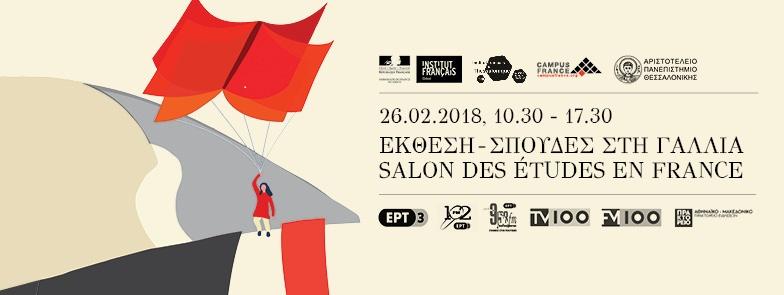 Μαριάνθη ΠΑΣΧΟΥΥπεύθυνη Πολιτιστικών Τ: (30) 2310 821231 (104)mpaschou@ift.grΚατερίνα ΣΠΥΡΟΠΟΥΛΟΥΥπεύθυνη ΕπικοινωνίαςΤ: (30) 2310 821231 (104)kspiropoulou@ift.grΛ. Στρατού 2Α
54640 Θεσ/νίκηT: (30) 2310 821231www.ift.grΕΚΘΕΣΗ ΓΑΛΛΙΚΩΝ ΠΑΝΕΠΙΣΤΗΜΙΩΝΔΕΥΤΕΡΑ | 26.02.2018 ΓΑΛΛΙΚΟ ΙΝΣΤΙΤΟΥΤΟ ΘΕΣΣΑΛΟΝΙΚΗΣ | ΑΙΘΟΥΣΑ ΑΛΛΑΤΙΝΗ-ΝΤΑΣΩΘέλετε να σπουδάσετε στη Γαλλία; Θέλετε να ενημερωθείτε για τα προπτυχιακά και μεταπτυχιακά προγράμματα σπουδών που προσφέρουν τα γαλλικά πανεπιστήμια;Τότε σας περιμένουμε στην «Έκθεση Γαλλικών Πανεπιστημίων», όπου  περισσότεροι από 20 εκπρόσωποι δημόσιων Πανεπιστημίων, Πολυτεχνείων, Business Schools και εξειδικευμένων σχολών, θα σας παρουσιάσουν τα προγράμματα σπουδών τους και θα απαντούν σε ερωτήσεις σας!Η Γαλλία είναι ισχυρός ευρωπαϊκός πόλος υποδοχής ξένων φοιτητών και, όσον αφορά την Ελλάδα, παραδοσιακά, μεγάλος αριθμός Ελλήνων επιλέγει να σπουδάσει στη Γαλλία επειδή δεν υπάρχουν δίδακτρα και προσφέρονται προγράμματα σπουδών υψηλού επιπέδου που καλύπτουν όλο το φάσμα  των Επιστημών και της Τέχνης. Η φετινή “Έκθεση Γαλλικών Πανεπιστημίων” διοργανώνεται από την Πρεσβεία της Γαλλίας, το Γαλλικό Ινστιτούτο Ελλάδος, το Γαλλικό Ινστιτούτο Θεσσαλονίκης, σε συνεργασία με την Υπηρεσία Campus France και το Αριστοτέλειο Πανεπιστήμιο Θεσσαλονίκης. Θα πραγματοποιηθεί τη Δευτέρα 26 Φεβρουαρίου 2018, 10.30-17.30, στο Γαλλικό Ινστιτούτο Θεσσαλονίκης (Αίθουσα Αλλατίνη-Ντασώ).Είσοδος ελεύθερη. Εκπρόσωποι του Γαλλικού Ινστιτούτου θα σας παρέχουν συμπληρωματικές πληροφορίες για τη γαλλική γλώσσα, τη διαβίωση και το κόστος ζωής στη Γαλλία. Κατά τη διάρκεια της εκδήλωσης (13.30 -14.30) θα παρουσιαστεί το γενικό πλαίσιο των μεταπτυχιακών σπουδών στη Γαλλία και πρώην μεταπτυχιακοί Έλληνες φοιτητές θα σας μεταφέρουν την εμπειρία τους .Συμμετέχουν τα εξής Ιδρύματα:ΠανεπιστήμιαUniversité d’Angers
Université Lyon 2
Université Montpellier 3
Université de Strasbourg
Sciences Po ParisINALCOΣχολές Εμπορίου
EDHEC Business School
HEC Paris
Grenoble Ecole de Management
Groupe INSEEC
Montpellier Business SchoolΣχολές μηχανικών
CESI Ecole d’ingénieurs
Ecole Polytechnique
ENSSAT
Mines ParisTech
IMT Mines Alès
IMT Mines Albi
INSA RouenΟ κατάλογος των Ιδρυμάτων που συμμετέχουν στην Έκθεση είναι διαθέσιμος και στις ιστοσελίδες του Γαλλικού Ινστιτούτου και του Α.Π.Θ.Σε συνημμένο αρχείο, θα βρείτε την αφίσα της εκδήλωσης.Με την παράκληση να δημοσιευθεί, να μεταδοθεί και να καλυφθεί η εκδήλωση.